FICHA DE FREQUÊNCIA DE MONITORIA VOLUNTÁRIAMONITOR(A):______________________________________________________MATRÍCULA:________________ORIENTADOR (A): ____________________________________________________________________________LOCAL DAS ATIVIDADES: ______________________________________________________________________DISCIPLINA: __________________________________________________________CÓDIGO:________________CURSO:____________________________________________________ DEPARTAMENTO: _________________	Mês/Ano _______________ /_______________Data: ____/______/______  _________________________				____________________________              Aluno-Monitor                                                                   Professor-OrientadorRecebido em ____/_____/______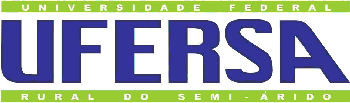 MINISTÉRIO DA EDUCAÇÃOUNIVERSIDADE FEDERAL RURAL DO SEMI-ÁRIDOPRÓ-REITORIA DE GRADUAÇÃO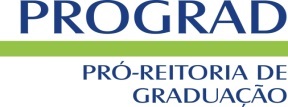 DiaManhãManhãTardeTarde            Noite            NoiteAssinatura do MonitorHorasTrabalhadasEntradaSaídaEntradaSaídaEntradaSaída01020304050607080910111213141516171819202122232425262728293031